Accessing M-Files on devices other than your Guild ComputerThere are a few different ways you can access your M-Files account without your work computer.Adding M-Files to Android and iOS devices. Download the M-Files app from your device’s App Store. 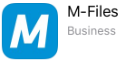 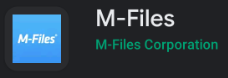 Once downloaded and accessed, you will be greeted with the server details login screen. Fill in with details provided below.Server: https://m-files.guild.curtin.edu.au/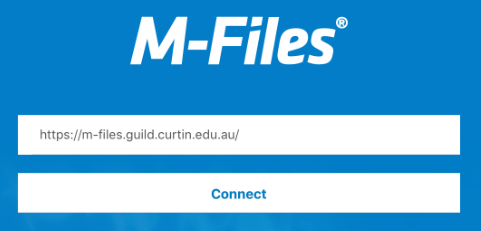 Select connect to bring up login details.Your login details are the same as your Guild computer login details.Username: Guild computer loginPassword: Guild password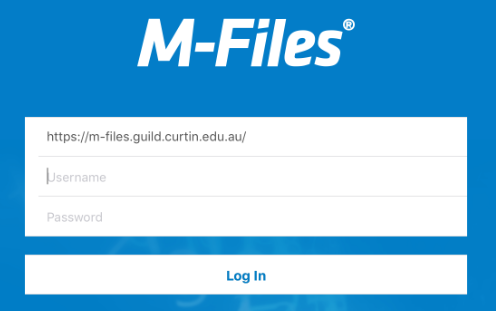 Accessing M-Files with a browser.You can also access M-Files through a browser, with the hyperlink below.https://m-files.guild.curtin.edu.au/Username: Guild computer loginPassword: Guild password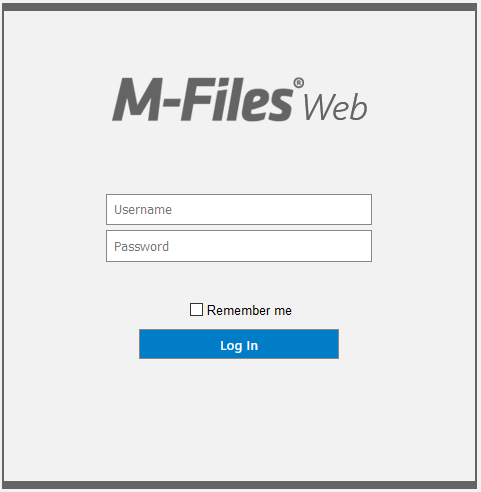 *Please note that some features won’t work as they do on the desktop application (Guild Computer) – This relates to both mobile app and browser access.